compréhension de phrases et de textes écrits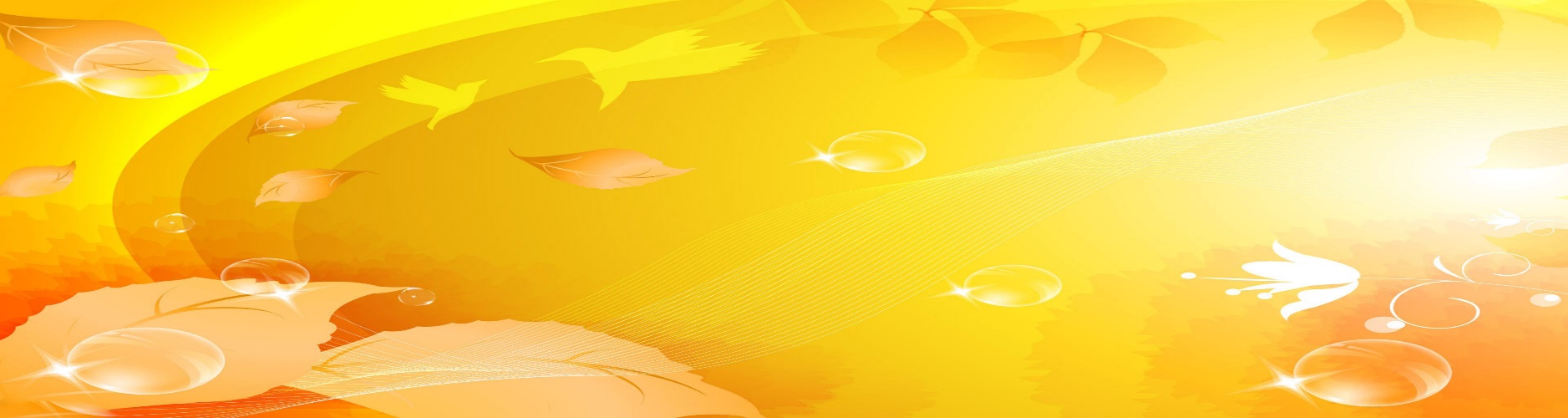 Identifier des mots de manière de plus en plus aisée. Comprendre un texte. Contrôler sa compréhension.Réalisation d’une tâche de lecture avec un texte incitatifIndividuel accompagné ou en autonomie selon les compétences de l’élèveMatériel : fiche de lecture « Je suis ta nouvelle amie », un enregistreur (si on souhaite pouvoir réécouter pour bien analyser la lecture par la suite), fiche de la démarche de questionnement (pour aider un élève qui bute sur un mot), fiche de grille d’analyse des méprisesDéroulement : donner la feuille à l’élève et lui expliquer que c’est une suite de consignes qu’il va devoir lire pour exécuter ce qui est demandé.Laisser l’élève réaliser la tâche avec le plus d’autonomie possible et, si besoin, lui proposer de l’aide pour les mots sur lesquels il bute à l’aide de la démarche de questionnement. Relever les erreurs sur la grille d’analyse des méprises et la compléter pour analyse plus tard.Lecture à voix haute d’un texte narratifIndividuel Matériel : texte à lire « le rêve de Léo », un enregistreur (si on souhaite pouvoir réécouter pour bien analyser la lecture par la suite), fiche de la démarche de questionnement (pour aider un élève qui bute sur un mot), fiche de grille d’analyse des méprisesDéroulement : expliquer à l’élève que le texte qu’il va lire raconte l’histoire d’un garçon qui voit quelque chose de bizarre et que l’élève doit découvrir si l’enfant a vraiment vu cette chose. Écouter l’élève lire le texte et lui proposer de l’aide pour les mots sur lesquels il bute à l’aide de la démarche de questionnement. Relever les erreurs sur la grille d’analyse des méprises et la compléter pour analyse plus tard.Après la lecture, cacher le texte et demander à l’élève de raconter l’histoire. Lui poser des questions après son rappel si des éléments sont manquants.Quand se passe cette histoire ?Où est Léo ?Comment Léo fait-il pour voir les fées ?Quel meuble sait-on qu'il y a dans la chambre de Léo ?Combien il y a de fées dans l'histoire ?Que fait Léo avec les fées ?Pourquoi sa maman appelle Léo ?Pourquoi Léo voit-il des fées ?Compréhension de phrases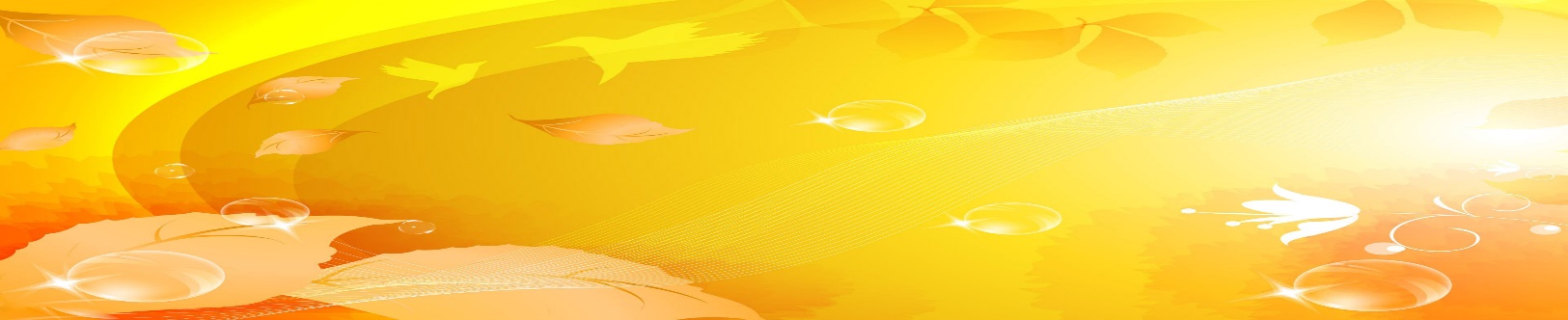 et de textes écritsLecture à voix haute d'un texte incitatifJe suis ta nouvelle amieJ'ai une tête.J'ai les cheveux rouges.Mes yeux sont bleus.Ma bouche et mon nez sont roses.Je porte une jolie jupe jaune avec un pull orange.Mes bottes sont rouges.Mon nom est Léna.Compréhension de phrases et de textes écritsLecture à voix haute d'un texte narratifLe rêve de LéoLéo est dans son lit.Il regarde son armoire.Tout à coup, il voit une petite fée.La fée vole au-dessus de l’armoire.Léo voit une autre fée qui arrive.Les deux jolies fées s'amusent toutes les deux.Léo se lève et joue avec ses amies les fées.Léo entend sa mère qui lui dit :"Léo, lève-toi. C'est l'heure du petit déjeuner !"Compréhension de phraseset de textes écritsGrille d'analyse des méprises en lecture orale* acceptabilité graphophonétique : le type de méprise concerne une lettre, un groupe de lettres, un mot ou plusieurs mots : substitution, omission, ajout, interversion, pour les lettres g, c, t, s : erreurs de sonorisation*acceptabilité sémantique : si la méprise est donne un mot inexistant, * acceptabilité syntaxique : mot de même nature qui permet de conserver une phrase faisant sens Compréhension de phrases et de textes écritsCompréhension de phrases et de textes écritsCompréhension de phrases et de textes écritslecture d’un texte incitatifL'élève a lu : silencieusement, en chuchotant, à voix hauteL'élève a lu : silencieusement, en chuchotant, à voix hautelecture d’un texte incitatifL'élève a réalisé la tâche (dessin) : totalement, partiellement, pas du toutL'élève a réalisé la tâche (dessin) : totalement, partiellement, pas du toutlecture d’un texte incitatifL'élève a eu besoin d'aide : pas du tout, un peu, tout le tempsL'élève a eu besoin d'aide : pas du tout, un peu, tout le tempslecture d’un texte incitatifNombre de mots que l'élève n'a pas réussi à lire seul :Nombre de mots que l'élève n'a pas réussi à lire seul :lecture d’un texte narratifL'élève a eu besoin d'aide : pas du tout, un peu, tout le tempsL'élève a eu besoin d'aide : pas du tout, un peu, tout le tempslecture d’un texte narratifNombre de mots que l'élève n'a pas réussi à lire seul :Nombre de mots que l'élève n'a pas réussi à lire seul :lecture d’un texte narratifL'élève a-t-il rapporté les informations essentielles (situation initiale, finale et déroulement) en situation de rappel libre ?lecture d’un texte narratifL'élève a-t-il respecté la chronologie ?lecture d’un texte narratifL'élève a-t-il identifié les personnages en situation de rappel libre ?lecture d’un texte narratifL'élève a-t-il identifié les éléments principaux qui situent l'action dans le temps et l'espace en situation de rappel libre ?lecture d’un texte narratifL'élève a-t-il rapporté des informations secondaires en situation de rappel libre ?lecture d’un texte narratifL’élève peut-il répondre aux questions auxquelles il n’a pas donné les réponses lors du rappel libre ?lecture d’un texte narratifL'élève arrive-t-il à lire sans utiliser un doigt curseur ?lecture d’un texte narratifL'élève reste-il concentré sur sa lecture ?Analyse des méprisesAnalyse des méprisesAnalyse des méprisesCompréhension de phrases et de textes écritsCompréhension de phrases et de textes écritsCompréhension de phrases et de textes écritslecture d’un texte incitatifL'élève a lu : silencieusement, en chuchotant, à voix hauteL'élève a lu : silencieusement, en chuchotant, à voix hautelecture d’un texte incitatifL'élève a réalisé la tâche (dessin) : totalement, partiellement, pas du toutL'élève a réalisé la tâche (dessin) : totalement, partiellement, pas du toutlecture d’un texte incitatifL'élève a eu besoin d'aide : pas du tout, un peu, tout le tempsL'élève a eu besoin d'aide : pas du tout, un peu, tout le tempslecture d’un texte incitatifNombre de mots que l'élève n'a pas réussi à lire seul :Nombre de mots que l'élève n'a pas réussi à lire seul :lecture d’un texte narratifL'élève a eu besoin d'aide : pas du tout, un peu, tout le tempsL'élève a eu besoin d'aide : pas du tout, un peu, tout le tempslecture d’un texte narratifNombre de mots que l'élève n'a pas réussi à lire seul :Nombre de mots que l'élève n'a pas réussi à lire seul :lecture d’un texte narratifL'élève a-t-il rapporté les informations essentielles (situation initiale, finale et déroulement) en situation de rappel libre ?lecture d’un texte narratifL'élève a-t-il respecté la chronologie ?lecture d’un texte narratifL'élève a-t-il identifié les personnages en situation de rappel libre ?lecture d’un texte narratifL'élève a-t-il identifié les éléments principaux qui situent l'action dans le temps et l'espace en situation de rappel libre ?lecture d’un texte narratifL'élève a-t-il rapporté des informations secondaires en situation de rappel libre ?lecture d’un texte narratifL’élève peut-il répondre aux questions auxquelles il n’a pas donné les réponses lors du rappel libre ?lecture d’un texte narratifL'élève arrive-t-il à lire sans utiliser un doigt curseur ?lecture d’un texte narratifL'élève reste-il concentré sur sa lecture ?Analyse des méprisesAnalyse des méprisesAnalyse des méprisesMot à lireMot luHypothèses explicativesConstantes :Priorité au code ou au sens : ………………..Hypothèses explicatives qui se répètent .……………………………………………………………...……………….……………………………………………………………....……………………………………………………………...……………….……………………………………………………………...……….……………………………………………………………...Retours en arrière et autocorrection :.………………………………………………………………………....……………….…………………………………………………………………….…....……………………………………………………………...…………….…………….………………………………………………………………….……...Respect de la ponctuation : pauses et tonQualité de la lecture : sous-syllabique, syllabique, hésitante, courante et monotone, expressive.